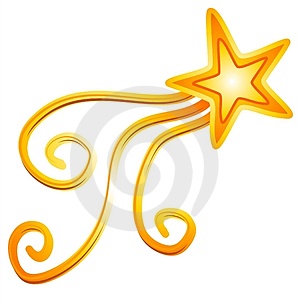 “Groupe Épiphanie” ASBLINVITATION à la Messe du 03 janvier 2016.Mesdames et Messieurs,Dans leur message de novembre 2015, les Evêques du Comité Permanent déclarent : "L'avenir de la RDC réside dans la sauvegarde de l’intégrité du territoire national, le respect de la Constitution et la tenue des élections libres et transparentes dans les délais constitutionnels".Les événements meurtriers survenus le 13 novembre à Paris et leurs conséquences collatérales à Bruxelles, ont révélé l'importance et l'attachement de certains peuples au patriotisme et à la culture de la mémoire. Si nous ne parlons pas nous-mêmes du Congo, les autres en parleront certainement peu ou peut-être pas. Ainsi, le Groupe Épiphanie vous invite à venir célébrer la mémoire des martyrs de l'Indépendance et de la démocratie au Congo, le dimanche 3 janvier 2016, en l’église Notre Dame de Lourdes, à 15H30’. Ne laissons pas nos Martyrs tomber dans l'oubli.                                                                           Pour le Groupe Epiphanie,							 Joseph MUAKA (0479.341.547) 					         Et Alphonse KANYINDA (0487.370.365)Accès : A 500 mètres de la station Métro Belgica. Sur l’Av. Charles Woeste, en suivant les rails du tram 51, direction Heyzel.NB : Veuillez nous aider pour une large diffusion.